Past Recordings on Maddie’s Pet Forumhttps://forum.maddiesfund.org/communityconversationsThis meeting: 
Find this meeting’s recording on Maddie’s Pet Forum later todayhttps://maddies.fund/shelterrescuesupportcall101821
Box link of file recording: https://maddiesfund.box.com/s/h98ai0j14v4cq9w6zan8lz6mig3bl3o0Friday meeting registration pagehttps://maddies.fund/Register_AWLeadershipRoundupMonday meeting registration link (for shelter staff and committed volunteers)
https://maddies.fund/Register_ShelterRescueSupportAgenda Welcome – Bobby Mannbobby.mann@americanpetsalive.orgQOTD:  If you weren’t in Animal Welfare, what would you be doing?Mary's Motivation – Don’t miss Maddie’s® Candid Conversation with Allison Cardona
Wednesday, October 20 at 12pm PT / 3pm ETRegister here: https://maddiesfund-org.zoom.us/meeting/register/tZEtde6qrjIiGNCqbbGZK0bMtE1M6691oRv6Positive Marketing for Maximum Impact webcast -  HeARTs Speak’s Caitlin Quinn on October 19 at 12:00 PM PT/ 3:00 PM EThttps://us06web.zoom.us/webinar/register/WN_4V2fWCj6SYSYoi5GAChBkw	Survey: Bullying and Harassment in Animal Welfarehttps://docs.google.com/forms/d/e/1FAIpQLSfXMcWG-7bARa2meeDUaLbAGgvfuDOzQrCBGNEyJwvN8gHG9Q/viewformASPCA Access to Veterinary Care Surveyhttps://www.surveymonkey.com/r/AVCquestionsRespondents who submit their questions by November 5th will have a chance to win one of five Amazon gift cards worth $75Community Cats podcasts! Sign up at www.communitycatspodcast.com		Fundraising Day https://www.communitycatspodcast.com/product/fundraising-day-conference-sponsorship/Diversity Day https://www.communitycatspodcast.com/product/diversity-day-conference-october-17-2021-sponsorship/National Updates
	Open Arms Challenge HUDDLES Recurring meetings every Tuesday and Thursday starting Tuesday Oct 5 through Thursday Nov 11 (no meeting 11/2)Registration link for all meetings: https://maddiesfund-org.zoom.us/meeting/register/tZckduupqjsoGNGtPuk2fatmO_acogXGlPx7November 19 – applications due for Best Friends Annual Conference July 7-9, Raleigh, NC https://bestfriends.org/events/best-friends-national-conference/speaking-proposalsHASS new Job-alikeshttps://hass-net.americanpetsalive.org/job-alikesSession One: Dallas Pets Alive!, Spay Neuter Network and Dallas Animal Services  will be joining us to highlight their use of Doobert’s Companion Case Management (CCM) module. 

Every organization needs some sort of case management tool but until now, there was nothing specifically built for animal welfare, with advanced functionality like two-way texting and automated workflows.  Thanks to the team at Doobert, and through an amazing partnership with Dallas Pets Alive, Spay Neuter Network, and support from the Rees-Jones Foundation, these solutions are available today.  Doobert's Companion Case Management (CCM) module not only does the basics like mapping and tracking cases, but you can add and assign tasks, send and receive text messages with clients, and even set automatic workflows that will follow up, send reminders, and even surveys on your life-saving work.  Join us in this session and we'll show you how to scale your case management through a real-time demo from the Dallas Pets Alive and Spay Neuter Network team for how they're using CCM to streamline their operations and build on their shelter prevention programs.Session Two:  Mia Navedo-Williams, Best Friends Communications Manager for Multicultural Initiatives will be sharing survey results from the Latine/Latinx/Hispanic community and also showcasing the amazing communications strategies Best Friends is implementing to increase adoptions/fostering/sterilization.137 attendeesList of resources referenced during today’s callKids:  Raining v. Drizzling video  https://www.youtube.com/watch?v=9tbln4TdtTIDon’t miss Maddie’s® Candid Conversation with Allison Cardona
Wednesday, October 20 at 12pm PT / 3pm ETRegister here: https://maddiesfund-org.zoom.us/meeting/register/tZEtde6qrjIiGNCqbbGZK0bMtE1M6691oRv6Oct 19 Positive Marketing for Maximum Impact webinar https://us06web.zoom.us/webinar/register/WN_4V2fWCj6SYSYoi5GAChBkwASPCA Access to Veterinary Care Surveyhttps://www.surveymonkey.com/r/AVCquestionsRespondents who submit their questions by November 5th will have a chance to win one of five Amazon gift cards worth $75HASS new Job-alikeshttps://hass-net.americanpetsalive.org/job-alikesLeslie Sans, Executive Director, Dallas Pets Alive!
https://dallaspetsalive.org/
leslie@dallaspetsalive.org
Andra Adams, Vice President of Animal Operations, Dallas Pets Alive! https://dallaspetsalive.org/andraa@dallaspetsalive.orgChris Roy, Founder, DoobertDoobert’s Companion Case Management (CCM) module https://www.doobert.com/chris@doobert.comSarah McGoldrick, Community Engagement Manager, Spay Neuter Network
https://spayneuternet.org/sarah.mcgoldrick@spayneuternetwork.org
Mia Navedo-Williams, Best Friends Communications Manager for Multicultural Initiatives https://www.linkedin.com/in/michellenavedoMia was on The Best Friends Podcast recently! https://network.bestfriends.org/tools-and-information/best-friends-podcast/best-friends-podcast-ep-82	Los Gatos de Tu Comunidad video https://www.youtube.com/watch?v=71cJrPlR3qoBest Friends en Espanolhttps://support.bestfriends.org/site/SPageNavigator/es_us/inicio.html?_ga=2.54949675.1032865685.1633119188-1485485023.1590772754Best Friends Multicultural Initiativeshttps://network.bestfriends.org/tools-and-information/programs-spotlight/diversity-equity-and-inclusion-our-mission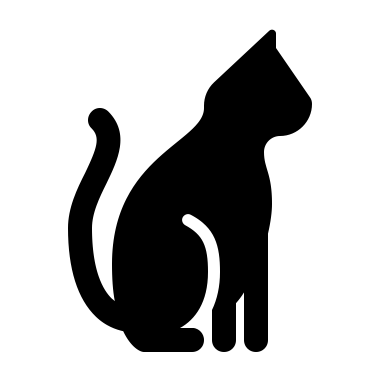 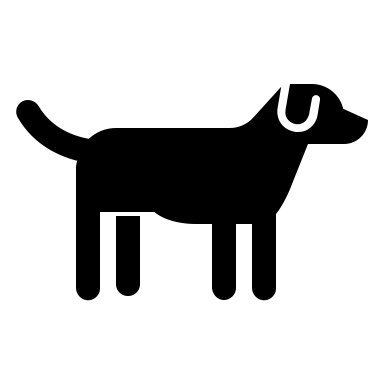 CHAT SESSION07:58:00 From Mary (she/her) @ Maddie's Fund to Everyone:	Sunny in Oakland right now07:59:10 From Alison Gibson to Everyone:	Kids video Raining v Drizzling  https://www.youtube.com/watch?v=9tbln4TdtTIBobby asks:  What job would you have if you were not in animal welfare?07:59:17 From Mary (she/her) @ Maddie's Fund to Everyone:	Poser hipster07:59:20 From Hilary Shurtleff to Everyone: Kids video Raining v Drizzling  	https://www.youtube.com/watch?v=9tbln4TdtTI07:59:36 From Jess Roper to Everyone:	Teaching07:59:39 From Andrea Giorgio to Everyone:	Social worker07:59:48 From Sarah Aguilar to Everyone:	bartending07:59:56 From Cheryl Jones to Everyone:	Lawyer07:59:57 From Josh Fiala to Everyone:	invest and make millions in the stock market08:00:01 From Gilberto Gandra to Everyone:	Professional Karaoke Host08:00:26 From Dyanna Uchiek to Everyone:	Patient Advocacy Attorney08:02:06 From Hilary Shurtleff to Everyone:	Probably restart my unofficial nonprofit from high school - I am human like you!08:02:19 From Sharon Fletcher to Everyone:	she has multiple crowns08:02:19 From Kay Stout to Everyone:	Accompany a singer - - would love to have been Tony Bennet's accompanist08:02:26 From Jackie Roach to Everyone:	Running a business - and refereeing football games08:02:27 From Allison Cardona to Everyone:	Documentary film maker08:02:29 From Erika Leckington to Everyone:	Forensic Anthropologist.08:02:56 From Alison Gibson to Everyone:	To find adopters and fosters for pets who are more difficult to place, start with your language	Caitlin Quinn, Director of Operations for HeARTsSpeak.	https://chewonthis.maddiesfund.org/2021/10/to-find-adopters-and-fosters-for-pets-who-are-more-difficult-to-place-start-with-your-language/08:02:57 From Kevin Jantsch to Everyone:	stand up comedian or actor or twitch game streamer LOL08:03:06 From Alison Gibson to Everyone:	Positive Marketing for Maximum Impact webcast -  HeARTs Speak’s Caitlin Quinn on October 19 at 12:00 PM PT/ 3:00 PM ET	https://us06web.zoom.us/webinar/register/WN_4V2fWCj6SYSYoi5GAChBkw08:03:10 From Cailin Quinn to Everyone:	Oh thank you Mary! Register here: https://us06web.zoom.us/webinar/register/WN_4V2fWCj6SYSYoi5GAChBkw08:03:43 From Alison Gibson to Everyone:	Community Cats podcasts! can sign up at www.communitycatspodcast.com	Saturday Oct 16 Fundraising Day https://www.communitycatspodcast.com/product/fundraising-day-conference-sponsorship/Sunday Oct 17 Diversity Day 	https://www.communitycatspodcast.com/product/diversity-day-conference-october-17-2021-sponsorship/08:04:00 From Steve Marrero to Everyone:	Zoo Vet08:04:34 From Alison Gibson to Everyone:	Don’t miss Maddie’s® Candid Conversation with Allison Cardona	Wednesday, October 20 at 12pm PT / 3pm ET	Register here: https://maddiesfund-org.zoom.us/meeting/register/tZEtde6qrjIiGNCqbbGZK0bMtE1M6691oRv608:04:37 From Bobby Mann to Everyone:	I CANNOT WAIT!!!! SO EXCITED!!!!08:04:40 From Cailin Quinn to Everyone:	So excited for this candid convo!!08:04:52 From Allison Cardona to Everyone:	Thank YOU!08:05:08 From Alison Gibson to Everyone:	ASPCA Access to Veterinary Care Survey	https://www.surveymonkey.com/r/AVCquestionsRespondents who submit their questions by November 5th will have a chance to win one of five Amazon gift cards worth $7508:05:18 From Alison Gibson to Everyone:	Survey: Bullying and Harassment in Animal Welfare	https://docs.google.com/forms/d/e/1FAIpQLSfXMcWG-7bARa2meeDUaLbAGgvfuDOzQrCBGNEyJwvN8gHG9Q/viewform08:06:30 From Alison Gibson to Everyone:	Open Arms Challenge HUDDLES Recurring meetings every Tuesday and Thursday starting Tuesday Oct 5 through Thursday Nov 11 (no meeting 11/2)Registration link for all meetings: https://maddiesfund-org.zoom.us/meeting/register/tZckduupqjsoGNGtPuk2fatmO_acogXGlPx708:07:46 From Alison Gibson to Everyone:	November 19 – applications due for Best Friends Annual Conference July 7-9, Raleigh, NC 	https://bestfriends.org/events/best-friends-national-conference/speaking-proposals08:08:21 From Sharon Fletcher to Everyone:	Marketing & Communications is part of everyone’s job08:08:26 From Alison Gibson to Everyone:Positive Marketing for Maximum Impact webcast -  HeARTs Speak’s Caitlin Quinn on October 19 at 12:00 PM PT/ 3:00 PM ET	https://us06web.zoom.us/webinar/register/WN_4V2fWCj6SYSYoi5GAChBkw08:08:38 From Cailin Quinn to Everyone:	Register for Positive Marketing for Maximum Impact https://us06web.zoom.us/webinar/register/WN_4V2fWCj6SYSYoi5GAChBkw08:09:04 From Tammy Roberts to Everyone:	Thank you heartspeak we are using your templates here in South Africa 🇿🇦08:09:16 From Jamie Case to Everyone:	https://hass-net.americanpetsalive.org/job-alikes08:09:19 From Cailin Quinn to Everyone:	Thank you Tammy! That means so much!08:10:24 From Dyanna Uchiek to Everyone:	Who's in charge of the managing the Animal Shelter Social Calendar! We are so lucky to have all of these opportunities available to us!!!!08:10:25 From Maggie Tomecek to Everyone:	I'm new!  Hi there08:10:28 From Samantha Burgin to Everyone:	Im new to the meeting!08:10:34 From Leah Backo to Everyone:	I'm new, from Dallas Animal Services!08:10:37 From Kim Cline to Everyone:	New-ish :)  I’m a volunteer with Community Cats Edmonton and ARTS Senior Animal Rescue in Edmonton Canada08:10:53 From Nickey Taylor to Everyone:	I'm new from KC Pet Project.08:11:09 From tanya dominguez to Everyone:	hi first time here from Ramona Humane Society08:11:19 From Christine Colvin to Everyone:	Hi! I'm Christine Colvin, new from Best Friends Animal Society, National Community Engagement Coordinator. :)08:11:36 From Alison Gibson to Everyone:	Leslie Sans, Executive Director, Dallas Pets Alive!	https://dallaspetsalive.org/08:12:11 From Bobby Mann to Everyone:	All of these new names! Love to have you all here!08:12:51 From Guinnevere McMillion to Everyone:	I'm new again...I used to have a conflicting meeting at this time. I am with Pethealth and I cover the Southeast.08:14:01 From Bobby Mann to Everyone:	If you have questions during the presentation, please drop them in the chat. Chris Roy is here to field questions after the presentation. Thanks!!08:14:32 From Brandon K to Everyone:	I’m new! From both Vidaah - expanding access to veterinary care (www.vidaah.vet/foster for foster solutions) and from Ollie + Stace - pet portraits of your floof (www.ollieandstace.com)08:15:54 From Alison Gibson to Everyone:	Chris Roy, Founder, Doobert	Doobert’s Companion Case Management (CCM) module https://www.doobert.com/08:16:28 From Sharon Fletcher to Everyone:	Register for the Open Arms Huddles: https://www.maddiesfund.org/open-arms-challenge-huddles.htm08:16:59 From Alison Gibson to Everyone:	Andra Adams, Vice President of Animal Operations, Dallas Pets Alive! https://dallaspetsalive.org/08:18:56 From Bobby Mann to Everyone:	Please drop your questions in the chat. Thanks!08:19:29 From Dyanna Uchiek to Everyone:	Amazing! This information is definitely what our intake diversion program is missing!08:19:37 From Alison Gibson to Everyone:	Sarah McGoldrick, Community Engagement Manager, Spay Neuter Network	https://spayneuternet.org/08:20:07 From Gilberto (he/him) to Everyone:	@ChrisRoy Lollypop Farm has been gathering data on this type of deferred intake for their PetPeeves hotline for a while.  Could be a good one to chat with!08:21:37 From Dyanna Uchiek to Everyone:	We just started taking a case management approach to surrender requests about 6 months ago, but have been struggling to track status and outcome information comprehensively.08:23:19 From Josh Fiala to Everyone:	How is the initial information entered into the CCM? is it external facing or is it someone internally with one of the organizations on the platform?08:24:09 From Chris Roy to Everyone:	Good question @Josh.  YOU as the organization can initiate the case request or if you want something more automated, we can set that up like we did for SNN where we take an email and turn it into a case.08:24:20 From Chris Roy to Everyone:	DPA and SNN have web site forms that generate a new case automatically.08:24:43 From Dyanna Uchiek to Everyone:	Chris/Doobert - this work is brilliant08:29:46 From Alison Gibson to Everyone:	The Open Arms Challenge is now open for registration! https://maddiesfund-org.zoom.us/meeting/register/tZckduupqjsoGNGtPuk2fatmO_acogXGlPx708:30:17 From Irene Chansawang to Everyone:	Open Arms registration's up now!08:30:42 From Laura Van Wagner to Everyone:	How much does the program cost per month?08:31:18 From Jackie Roach to Everyone:	this is great Chris - is there a dashboard so you have visibility to all tasks and make sure that everyone is following up and through?08:31:20 From Dyanna Uchiek to Everyone:	FREE?!?! INCREDIBLE!!!08:31:23 From Cailin Quinn to Everyone:	So amazing Chris, thanks for all you do08:31:26 From Allison DuVal to Everyone:	so awesome!!08:31:53 From Rebecca Stewart to Everyone:	Does this communicate with shelter software?08:32:32 From Jillian Gomez to Everyone:	If the client came back, with the same say heartworm issue.. do you open the same case or create a new?08:32:36 From Irene Chansawang to Everyone:	*Registration for the Open Arms Challenge Zoom huddles is now open (not for the Challenge itself). Thanks!08:32:38 From Allison Cardona to Everyone:	Chameleon?08:32:39 From Alison Gibson to Everyone:	The Open Arms Challenge HUDDLES are open to all. The Challenge Grant is closed08:33:19 From Jackie Roach to Everyone:	that's great!  thank you08:36:26 From Josh Fiala to Everyone:	Thank you Chris! Can't wait to reach out to learn more about this program!08:36:33 From Chris Roy to Everyone:	chris@doobert.com08:36:38 From Alison Gibson to Everyone:	Mia Navedo-Williams, Best Friends Communications Manager for Multicultural Initiatives https://www.linkedin.com/in/michellenavedo08:37:01 From Jamie Case to Everyone:	Hi Mia!!!! ❤️08:37:26 From Jess Roper to Everyone:	Yay, Mia!08:37:31 From Cailin Quinn to Everyone:	Thank you for being here, Mia — so excited for this!08:38:29 From Sharon Fletcher to Everyone:	Hi Mia!!08:39:30 From Jon Dunn to Everyone:	Mia was on The Best Friends Podcast recently! https://network.bestfriends.org/tools-and-information/best-friends-podcast/best-friends-podcast-ep-8208:40:04 From Alison Gibson to Everyone:	Best Friends Multicultural Initiatives	https://network.bestfriends.org/tools-and-information/programs-spotlight/diversity-equity-and-inclusion-our-mission08:40:28 From Alison Gibson to Everyone:	Best Friends en Espanol	https://support.bestfriends.org/site/SPageNavigator/es_us/inicio.html?_ga=2.54949675.1032865685.1633119188-1485485023.159077275408:41:33 From Leslie Sans to Everyone:	DPA and SNN are also available to help any group navigate how CCM can help your organization or community! Feel free to email us: andraa@dallaspetsalive.orgor sarah.mcgoldrick@spayneuternetwork.org or leslie@dallaspetsalive.org08:41:49 From Alison Gibson to Everyone:	Thanks @Leslie!08:48:32 From Allison Cardona to Everyone:	Love that08:48:40 From Bobby Mann to Everyone:	SO AMAZING!08:48:49 From Angie Everett to Everyone:	I like that idea!08:49:02 From Courtney Wennerstrom to Everyone:	That is SO SMART!08:49:22 From Allison Cardona to Everyone:	My mother is abuela to my pets - she treats them like her nietos08:50:22 From Alison Gibson to Everyone:	@Allison ♥️♥️08:53:35 From Cailin Quinn to Everyone:	I love this creativity and strategy, really incredible08:56:55 From Allison Cardona to Everyone:	Incredible!08:56:57 From Dyanna Uchiek to Everyone:	It was incredible and so enlightening - thank you Mia!08:57:20 From Allison DuVal to Everyone:	great info.  Thank You Mia!08:59:44 From Alison Gibson to Everyone:	Find this meeting’s recording on Maddie’s Pet Forum later today	https://maddies.fund/shelterrescuesupportcall10182108:59:56 From Rebecca Stewart to Everyone:	Where will the recording of this call?09:00:01 From Teresa Johnson to Everyone:	Fantastic presentation!!09:00:26 From Bobby Mann to Everyone:	Recordings: https://www.maddiesfund.org/community-conversations.htm------------------------end-----------------------